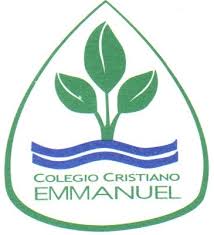 COLEGIO CRISTIANO EMMANUEL LA FLORIDAHISTORIA, GEOGRAFÍA Y CS. SOCIALES.5° AÑO BÁSICORuta De trabajo (lunes 02 de nov.)O.A. 1Objetivo específico de la  clase:“Analizar el rol de la corona española en la conquista de América y su legado cultural en el presente”Actividad: leer páginas 77 y 78 del cuadernillo aptus y ver power point elaborado por el profesor.